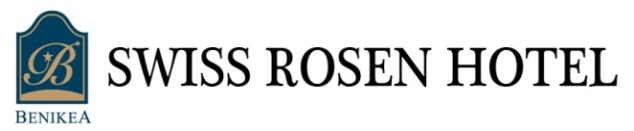 Reservation FormIMID 2019* Please complete this form with all requested information and send it to the hotel directly by e-mail or fax.아래의 예약요청서 양식을 작성하여 이메일이나 팩스로 보내주시기 바랍니다.             E-mail : swissrosen@gmail.com  Fax : +82-54-748-1998 (Tel +82-54-748-4848).•  Above rates are inclusive of 10% VAT. 10% 부가세 포함 금액임•  Extra charge above 2 people is KRW15,000 per person per night.  인원추가시 1인1박당 15,000원의 요금이 있음 •  The details of credit card shall be opened to the hotel for the confirmation of the reservation. The room charge shall be paid upon check-in. •  Cancellation charge shall be paid with the open card. Cancellation Policy Cancellation made before 3~5 days prior to arrival : 30% of the total paying.Cancellation made before 1~2 days prior to arrival : 50% of the total paying.Cancellation made on the arrival day or No Show or Early Check-Out: 100% of the total paying.  PERSONAL INFORMATIONPERSONAL INFORMATIONPERSONAL INFORMATIONPERSONAL INFORMATIONPERSONAL INFORMATIONPERSONAL INFORMATIONNAME 성명NAME 성명NUMBER OF GUEST 숙박인수NUMBER OF GUEST 숙박인수PHONE PHONE E-MAILE-MAILCHECK-INCHECK-INCHECK-OUTCHECK-OUTNUMBER OF ROOMS 객실수NUMBER OF ROOMS 객실수Double (for 1):         RmsTwin (for 2):           Rms Ondol (for 3):          RmsSuite (for 4):           RmsDouble (for 1):         RmsTwin (for 2):           Rms Ondol (for 3):          RmsSuite (for 4):           RmsDouble (for 1):         RmsTwin (for 2):           Rms Ondol (for 3):          RmsSuite (for 4):           RmsDouble (for 1):         RmsTwin (for 2):           Rms Ondol (for 3):          RmsSuite (for 4):           RmsNUMBER OF NIGHTS 숙박일수NUMBER OF NIGHTS 숙박일수ROOM TYPE & RATE 객실타입 & 요금ROOM TYPE & RATE 객실타입 & 요금ROOM TYPE & RATE 객실타입 & 요금ROOM TYPE & RATE 객실타입 & 요금ROOM TYPE & RATE 객실타입 & 요금ROOM TYPE & RATE 객실타입 & 요금ROOM TYPE & RATE 객실타입 & 요금BREAKFAST 조식C’goryDOUBLE(1 Person)DOUBLE(1 Person)TWIN(2 People)TWIN(2 People)ONDOL(3 People)ONDOL(3 People)SUITE(4 People)SUITE(4 People)  KRW 10,000 / 1 person□ YES (NO.OF PAX :       )□ NO8/26~29□ KRW 80,000□ KRW 80,000□ KRW 85,000□ KRW 85,000□ KRW 85,000□ KRW 85,000□ KRW 150,000□ KRW 150,000  KRW 10,000 / 1 person□ YES (NO.OF PAX :       )□ NO8/30□ KRW 90,000□ KRW 90,000□ KRW 95,000□ KRW 95,000□ KRW 95,000□ KRW 95,000□ KRW 180,000□ KRW 180,000  KRW 10,000 / 1 person□ YES (NO.OF PAX :       )□ NOPAYMENT 결제정보PAYMENT 결제정보PAYMENT 결제정보PAYMENT 결제정보CARD TYPE□ VISA    □ MasterCard     □ BC     □ American Express    □ Others□ VISA    □ MasterCard     □ BC     □ American Express    □ Others□ VISA    □ MasterCard     □ BC     □ American Express    □ OthersCARD NUMBERCARD HOLDER NAMEEXPIRY DATE 유효기간 (MM/YY)